FISA CRITERIILOR DE CONFORMITATEpentru masura M3/ 2B“INVESTIŢII ÎN EXPLOATAŢII AGRICOLE ŞI POMICOLE”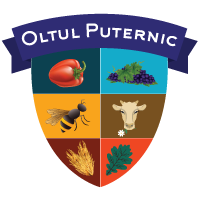 FIȘA DE VERIFICARE A CONFORMITATII PROIECTULUISub-măsura 19.2 – “SPRIJIN PENTRU IMPLEMENTAREA ACȚIUNILOR ÎN CADRUL STRATEGIEI DE DEZVOLTARE LOCALĂ”Masura M3/ 2B - “INVESTIŢII ÎN EXPLOATAŢII AGRICOLE ŞI POMICOLE”Denumire solicitant: …Statutul juridic: …Titlul proiectului: …Data lansării apelului de selecție de către GAL: …Numarul si Data înregistrării proiectului la GAL: …Obiectivul și tipul proiectului: …Obiectivele proiectului se încadrează în prevederile Reg. (UE) nr. …, art. …Amplasarea proiectului …Date personale ale reprezentantului legal al solicitantului:Nume: …Prenume: …Funcţie: …VERIFICAREA CONFORMITATII:Solicitantul a mai depus pentru verificare această cerere de finanţare în cadrul aceluiasi apel de selectie desfasurat de catre GAL OLTUL PUTERNIC?DA	     NUDacă DA, de câte ori?O dată     De două ori     Nu este cazul  Prezenta cerere de finanţare este acceptată pentru verificare?DA	    NUdeoarece aceasta a mai fost depusă de două ori, în cadrul aceluiasi apel de selctie, conform fişelor de verificare a conformitatii:Nr......	din data ....     / ....    /....           Nr......	      din data ...     / ...    /......  Dosarul Cererii de finanţare este legat, sigilat, iar documentele pe care le conţine sunt numerotate manual de la “1” la “n” in partea dreapta sus, a fiecarui document, unde “n” este numarul total al paginilor din dosarul complet, inclusiv documentele anexate, astfel incat sa nu se permita detasarea si/ sau inlocuirea documentelor? De asemenea dosarul original este semnat si stampilat de catre solicitant acolo unde proiectul impune, inclusiv pe fiecare pagina din dosarul Original? Dosarul copie poarta stampila conform cu originalul pe fiecare pagina, inclusiv semnatura si stampila?DA	    NUReferințele din Cererea de finanțare corespund cu numărul paginii la care se află documentele din Dosarul Cererii de finanțare? Opisul proiectului corespunde cu punctul E. LISTA DOCUMENTELOR ANEXATE PROIECTELOR AFERENTE MĂSURII M3/ 2B din CEREREA DE FINANTARE?DA	    NUCererea de finanţare este completată, semnată si stampilata de solicitant? DA	    NUSolicitantul a completat lista documentelor anexă obligatorii şi cele impuse de tipul măsurii?DA	    NUSolicitantul a atașat la Cererea de finanțare toate documentele anexă obligatorii din listă?DA	    NUCopia electronică a Cererii de finanțare corespunde cu dosarul original pe suport de hârtie?DA	    NUCopia scanată a documentelor ataşate Cererii de finanţare este prezentată alături de forma electronică a Cererii de finanţare?DA	    NUModelul de Cerere de finanțare utilizat de solicitant este în concordanță cu ultima variantă de pe site-ul GAL, în vigoare la momentul lansării Apelului de selecție de către GAL?DA	    NU Proiectul respectă cerințele menționate în Apelul de selecție?DA	    NU  Localizarea proiectului este in teritoriul GAL OLTUL PUTERNIC?DA	 NU Proiectul pentru care s-a solicitat finanțare este încadrat corect în măsura în care se regăsesc obiectivele proiectului?DA	    NU Obiectivele și tipul de investiție prezentate în Cererea de finanțare se încadrează în fișa măsurii din SDL?DA	     NU Domeniul de intervenție în care a fost încadrat proiectul, prezentat în Cererea de finanțare, corespunde Domeniului de intervenție prezentat în SDL, în cadrul măsurii respective?  DA	     NU Indicatorii de monitorizare specifici domeniului de intervenție pe care este încadrat proiectul, inclusiv cei specifici teritoriului, prevăzuţi în fișa tehnică a măsurii din SDL, sunt completaţi de către solicitant?DA	      NU        DA cu diferențeConcluzia verificării:Cererea de finanţare este: CONFORMĂ                                     NECONFORMĂObservații: ___________________________________________________________________________Verificat: Expert 2 GAL OLTUL PUTERNICNume/Prenume ______________________         Semnătura __________Data_____/_____/________     Întocmit: Expert 1 GAL OLTUL PUTERNICNume/Prenume ______________________         Semnătura __________Data_____/_____/________           Am luat la cunoştinţă,Reprezentant legal al solicitantului:Nume/Prenume ________________________Semnătura ________________________Data_____/_____/___________METODOLOGIE DE APLICAT PENTRU COMPLETAREA FIȘEI DE VERIFICARE A CONFORMITATII PROIECTULUIDenumire solicitant: Se preia denumirea din Cererea de finanțare Statutul juridic: Se preia statutul juridic din Cererea de finanțareTitlul proiectului: Se preia titlul proiectului din Cererea de finanțare.Data lansării apelului de selecție de către GAL: Se completează cu data lansării apelului de selecție de către GAL. Data înregistrării proiectului la GAL: Se completează cu data înregistrării proiectului la GAL. Obiectivul și tipul proiectului: Se preia obiectivul proiectului conform descrierii menționată în Cererea de finanțare. Se stabilește tipul proiectului: sprijin forfetar:  investiție nouă; proiect cu contructii- montaj sau proiect fara constructii -montaj.Amplasarea proiectuluiSe preia amplasarea menționată în Cererea de finanțare.Date personale ale reprezentantului legal al solicitantului (Nume, Prenume, Funcţie): Se preiau informațiile din Cererea de finanțareSolicitantul a mai depus pentru verificare această cerere de finanţare în cadrul aceluiasi apel de selectie desfasurat de catre GAL OLTUL PUTERNIC? Expertul verifică dacă Cererea de finanțare a mai fost depusă și dacă da, de câte ori a fost depusă in cadrul aceluiasi apel de selectie. Dacă a mai fost depusă de două ori în cadrul aceluiasi apel de selectie, Cererea de finanțare nu va fi acceptată pentru verificare și va fi declarată neconformă.Dosarul Cererii de finanţare este legat, sigilat, iar documentele pe care le conţine sunt numerotate manual de la ,,1” la ,,n” in partea dreapta sus, a fiecarui document, unde ,,n” este numarul total al paginilor din dosarul complet, inclusiv documentele anexate, astfel incat sa nu se permita detasarea si/sau inlocuirea documentelor? De asemenea dosarul original este semnat si stampilat de catre solicitant acolo unde proiectul impune, inclusiv pe fiecare pagina din dosarul Original? Dosarul copie poarta stampila conform cu originalul pe fiecare pagina, inclusiv semnatura si stampila?Se verifică dacă Dosarul Cererii de finanţare respecta conditiile de mai sus, conform cu prevederile din Ghidul Solicitantului.Referințele din Cererea de finanțare corespund cu numărul paginii la care se află documentele din Dosarul Cererii de finanțare? Opisul proiectului corespunde cu punctul E. LISTA DOCUMENTELOR ANEXATE PROIECTELOR AFERENTE MĂSURII M3/ 2B din CEREREA DE FINANTARE?Se verifica daca pe de o parte referintele din cererea de finantare corespund cu numarul paginii la care se afla documentele, cat si opisul proiectului daca corespunde cu referintele de la punctul E. din cererea de finantare. Cererea de finanţare este completată, semnată si stampilata de solicitant?Se verifică dacă Cererea de finanţare este completată de solicitant, acolo unde proiectul impune, in conformitate cu toate campurile din cadrul acesteia;Solicitantul a completat lista documentelor anexe obligatorii şi cele impuse de tipul măsurii?Expertul verifică dacă sunt bifate căsuţele.Solicitantul a atașat la Cererea de finanțare toate documentele anexă obligatorii din listă?Expertul verifică dacă solicitantul a atașat toate documentele obligatorii menționate în cadrul listei documentelor anexate corespunzătoare modelului de Cerere de finanțare utilizat de GAL. Copia electronică a Cererii de finanţare corespunde cu dosarul original pe suport de hârtie?Expertul verifică concordanța copiei pe suport electronic cu originalul. Verificarea se face prin sondaj. Copia scanată a documentelor ataşate Cererii de finanţare este prezentată alături de forma electronică a Cererii de finanţare?Se verifică dacă pe CD există fişierele scanate conform listei documentelor, precum și exemplarul editabil al cererii de finanțare. Modelul de Cerere de finanțare utilizat de solicitant este în concordanță cu ultima variantă de pe site-ul GAL, în vigoare la momentul lansării Apelului de selecție de către GAL?Se verifică dacă versiunea cererii de finanţare de pe site-ul GAL, în vigoare la momentul lansării Apelului de selecție de către GAL, corespunde cu modelul de cerere de finanţare utilizat de solicitant. Dacă a utilizat altă variantă, cererea de finanţare este respinsă.Proiectul respectă cerințele menționate în Apelul de selecție?Expertul verifică dacă proiectul depus se încadrează în cerințele prevăzute în Apelul de selecție, în ceea ce privește obiectivele eligibile și alte elemente specificate de GAL.Localizarea proiectului este in teritoriul GAL OLTUL PUTERNIC?Expertul verifică dacă localitatea/localitățile pe care se va realiza investiția (așa cum se menționează în Cererea de finanțare) se regăsește/regăsesc pe teritoriul acoperit de GAL OLTUL PUTERNIC - conform Strategiei de Dezvoltare Locală a GAL OLTUL PUTERNIC. Sediul/ punctul de lucru al solicitantului unde va fi amplasata investitia realizata prin proiect, trebuie să fie situat în teritoriul GAL, investiția realizându-se în teritoriul GAL. Proiectul pentru care s-a solicitat finanțare este încadrat corect în măsura în care se regăsesc obiectivele proiectului?Expertul va verifica încadrarea corectă a proiectului pentru care s-a solicitat finanțare în fișa măsurii din SDL. Se verifică dacă obiectivele, tipul de beneficiar prezentate în proiect se regăsesc în fișa măsurii din SDL. Dacă informațiile nu se regăsesc, cererea de finanțare este respinsă.Obiectivele și tipul de investiție prezentate în Cererea de finanțare se încadrează în fișa măsurii din SDL?Expertul verifică dacă obiectivele proiectului și tipul de investiție menționate în Cererea de finanțare se regăsesc în Fișa măsurii – parte integrantă în Strategia de Dezvoltare Locală a GAL ce a selectat proiectul. Dacă informațiile respective nu se regăsesc, Cererea de finanțare este respinsă.Domeniul de intervenție în care a fost încadrat proiectul, prezentat în Cererea de finanțare, corespunde Domeniului de intervenție prezentat în SDL în cadrul măsurii respective? Expertul verifică dacă proiectul a fost încadrat corect în Domeniul de intervenție, conform Fișei măsurii din cadrul Strategiei de Dezvoltare Locală. Expertul va verifica încadrarea proiectului într-un anumit Domeniu de intervenție din cadrul măsurii din SDL, corelând obiectivul specific al proiectului prezentat în Cererea de finanțare cu informațiile din Fișa măsurii. Dacă Domeniul de intervenție nu este selectat corect, conform Fișei măsurii din SDL, proiectul este respins.Indicatorii de monitorizare specifici domeniului de intervenție pe care este încadrat proiectul, inclusiv cei specifici teritoriului, prevăzuți în fișa tehnică a măsurii din SDL, sunt completaţi de către solicitant?Expertul verifică dacă beneficiarul a completat corect indicatorii de monitorizare corespunzători domeniului de intervenție principal, respectiv secundar/e (dacă este cazul), pe care este încadrat proiectul, precum și indicatorii specifici teritoriului (dacă este cazul), conform fișei măsurii din SDL. Dacă indicatorii au fost completați corect, expertul bifează DA. În cazul în care solicitantul nu a completat secțiunea corespunzătoare indicatorilor de monitorizare, expertul bifează NU și cererea de finanțare este respinsă. În cazul în care indicatorii din cererea de finanțare nu au fost completați corect/ au fost completați parțial de către solicitant, expertul bifează "DA cu diferențe".Cererea de finanțare va fi declarată ”neconformă” dacă cel puțin un punct de verificare din cele 15 puncte de mai sus va prezenta bifa ”NU”.În acest caz, se menționează la rubrica Observații, dar se continuă verificarea conformitatii proiectului pentru ca la final solicitantul să fie înștiințat de toate condițiile neîndeplinite (dacă este cazul). 